U.K. LASER SUPPLIES LTDENVIRONMENTAL POLICYEstablished in 1993 UK Laser Supplies Ltd. is a specialist supplier of PC Consumables and IT Supplies. operating nationwide. The Directors, Management and Staff of U.K. Laser Supplies Ltd, recognise and accept that the activities of the business impinge upon the environment. In an effort to minimise these effects, the company is committed to a policy of sound and responsible environmental management, including the prevention of pollution and responsible energy management, leading to a sustainable use of resources and optimal management of waste.In particular the company shall: Provide appropriate in-house training to ensure that all employees at all levels are made aware of the potential environmental effects of their activities and the benefits of improved environmental performance. Display this statement in a prominent position at the company office. Make this policy statement accessible to all interested parties on request or to download via the website. Comply with all applicable environmental legislation, statutory guidance and codes of practice at European, national and local levels as well as conforming to requirements of ISO 14001:2015.Promote the principle of sustainable development whereby the present needs of the company will not compromise the abilities of future generations to meet their own needs. Take all measures that are reasonably practicable to:o Reduce waste at source.o Re-use waste components wherever it is safe and practicable to do so.o Recover or recycle those fractions of the waste stream wherever an outlet is available: Aim for continuous improvement through: the use of annual targets and objectives to measure environmental aspects such as waste reduction and energy management; working towards the practice of “green procurement” by taking into account environmental factors in all purchasing and supplier contracts.This policy statement will be reviewed at least once per annum or prior to the commencement of any new or amended contracts to ensure that it remains applicable to the activities of the company and any agreements made between the Company and its customers.Mr. Nick HillManaging Director	30.07.20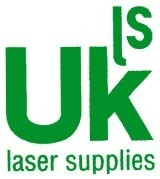 